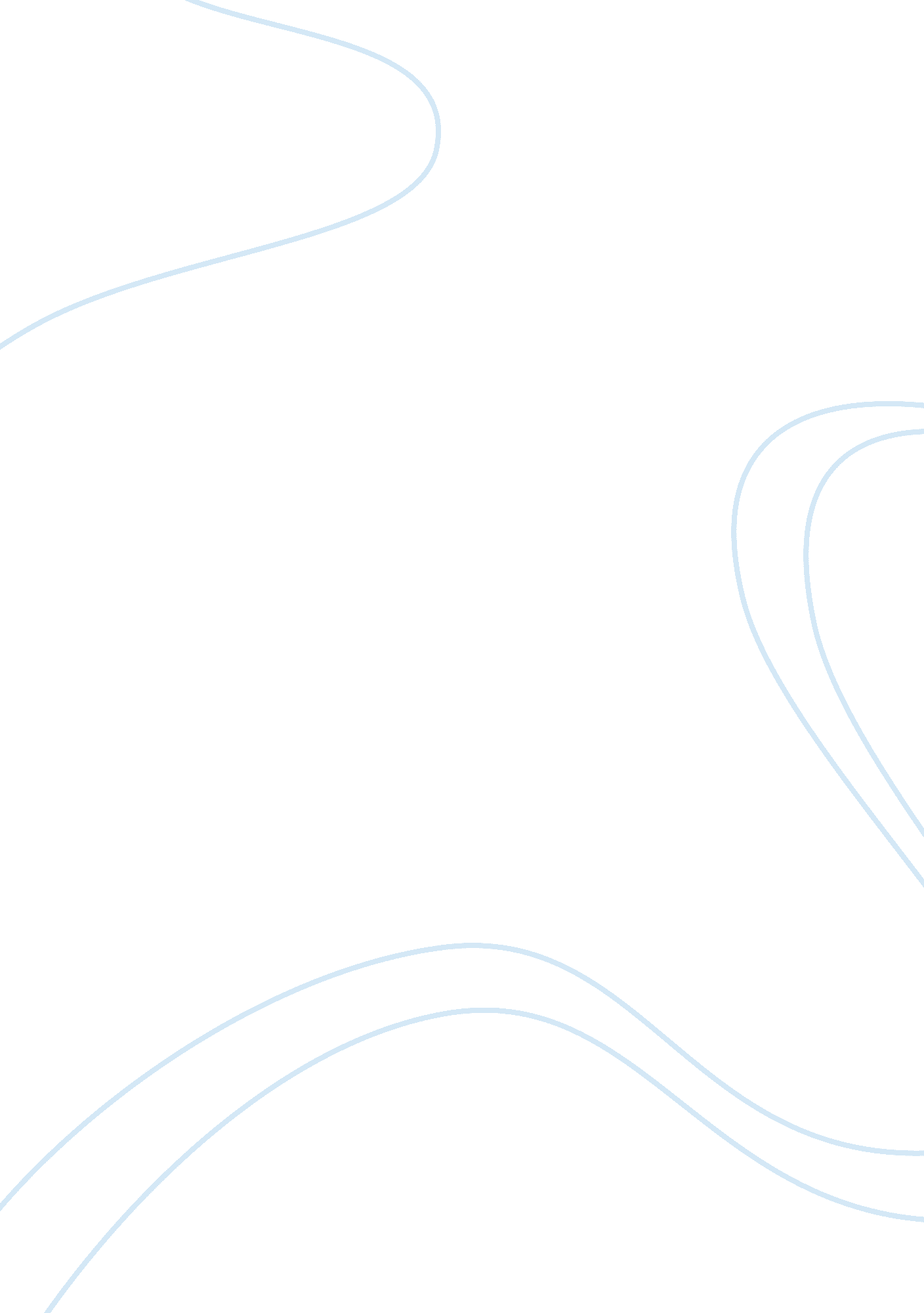 Activist letterLinguistics, English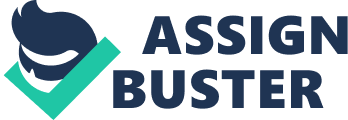 Activist Letter The Environmental Protection Agency of the United s of America. Dear sir/Madam Trees are cut down on most occasions to be used for various purposes. Charcoal, timber, livestock pastures and settlements are just but some of those examples. However, if we protect trees and conserve them, we will be safe from many harms that come with the cutting down of trees. Juices and fruits gotten from those trees serves as refreshments while in picnics, and we can’t risk losing them. Cutting down of trees has the immediate impact on the climate and puts agricultural and human activities at risk. 
One has to bear in mind that forest cool the air above it by turning water that comes from the soil into moisture. This moisture brings about the cooling effect on the earth surface. In brief, these mean that chop the trees off and raise the global temperatures. If the global temperature increases then there will be a percentage increase of Carbon dioxide in the atmosphere. Trees regulate the atmospheric carbon dioxide levels by utilizing it during photosynthesis. Carbon dioxide level has consequently accumulated to alarming levels due to tree falling. Large amounts of carbon dioxide in the atmosphere deplete the ozone layer (Prout, Tanya and Daniel 172). The harmful ultraviolet sun rays, therefore, reach the ground thus causing skin cancer. 
Trees are known to provide a cheap source of energy. Charcoal and firewood is mostly used by people in most part of the world to provide energy. Industries and local homes benefit from this as coal, and petroleum products seem to be expensive compared to tree products. Once one tree is brought down, it should be a must for it to be replaced by planting another tree. Failure to do that, it will result in the decline in biodiversity or it may cause an extinction of many species. Even those using trees as sources of energy will find it hard if trees are cut and not replaced. Down of microbial community are exposed and killed by the adverse weather caused by cutting down of trees, hence bacteria’s helps in recycling nutrients that might pollute water and render it unclean for drinking 
In conclusion, if the biodiversity of this earth is to be maintained then let the trees are protected and conserved. It is as if every living thing on earth depends on trees for clean air, water and as energy sources just to name a few. 
Works cited 
Prout, Jeremy, Tanya Jones, and Daniel Martin. Advanced Training in Anaesthesia. , 2013. Print. 